ΤΜΗΜΑ ΙΣΤΟΡΙΑΣ, ΑΡΧΑΙΟΛΟΓΙΑΣ ΚΑΙ ΔΙΑΧΕΙΡΙΣΗΣ ΠΟΛΙΤΙΣΜΙΚΩΝ ΑΓΑΘΩΝ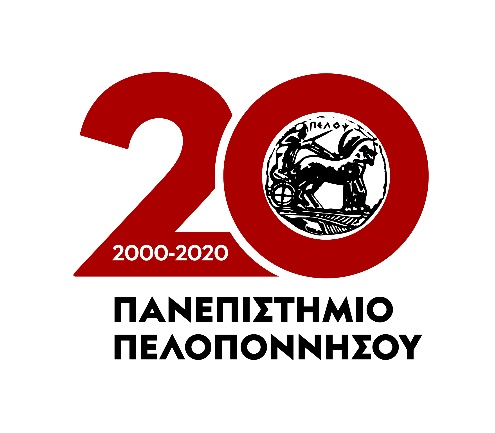 Καλαμάτα, 28 Μαΐου 2021	ΑΝΑΚΟΙΝΩΣΗΌσες/οι φοιτήτριες/ές  χρωστούν  τα παρακάτω μη αντιστοιχιζόμενα  μαθήματα:12Κ15:ΛΑΟΓΡΑΦΙΑ: ΕΙΣΑΓΩΓΗ ΣΤΙΣ ΛΑΟΓΡΑΦΙΚΕΣ ΣΠΟΥΔΕΣ. ΉΘΗ ΚΑΙ ΈΘΙΜΑ Β΄ ΕΞΑΜ. – ΜΑΘΗΜΑ ΚΟΡΜΟΥ12Κ24:ΛΑΟΓΡΑΦΙΑ: ΚΟΙΝΩΝΙΚΗ ΣΥΓΚΡΟΤΗΣΗ ΚΑΙ ΥΛΙΚΟΣ ΒΙΟΣ. ΛΑΪΚΗ ΤΕΧΝΗ Γ΄ ΕΞΑΜ. – ΜΑΘΗΜΑ ΚΟΡΜΟΥ12Κ12:ΧΩΡΟΣ, ΧΡΟΝΟΣ ΚΑΙ ΣΩΜΑ: ΕΙΣΑΓΩΓΗ ΣΤΗΝ ΠΟΛΙΤΙΣΜΙΚΗ ΑΝΘΡΩΠΟΛΟΓΙΑΒ΄ ΕΞΑΜ. – ΜΑΘΗΜΑ ΚΟΡΜΟΥθα εξετασθούν βάσει της παλιάς ύλης από τον Δρ. Λέανδρο Κυριακόπουλο.Τα τρία ανωτέρω μαθήματα θα συμπεριληφθούν στο Πρόγραμμα της Εξεταστικής Ιουνίου και Σεπτεμβρίου του Ακαδημαϊκού Έτους 2020-2021.Από τη Γραμματεία